§402.  Insurance required prior to registration1.  Insurance required.  A person may not register a vehicle unless the person satisfies the Secretary of State that the vehicle is covered by a liability insurance policy.[PL 1993, c. 683, Pt. A, §2 (NEW); PL 1993, c. 683, Pt. B, §5 (AFF).]2.  Method of establishing evidence of insurance.  A person establishes insurance by showing the vehicle insurance identification card as defined by section 1551, subsection 4, a letter from an insurance company or agent showing that the vehicle is covered by a liability insurance policy, an insurance binder or an insurance policy that has a summary document that describes the vehicle insured, the name of the insured, the amount of insurance, the type of insurance coverage and the period for which the vehicle is covered to either the municipal agent or the bureau.  Evidence of insurance may be provided at the time of registration in electronic form, including the display of an image on a portable electronic device as defined in section 1551, subsection 11‑A.[PL 2013, c. 72, §2 (AMD).]3.  Alternative methods of establishing evidence of insurance.  An individual is considered to comply with subsection 2 if the individual shows evidence of compliance with the provisions of section 1605, subsection 3, paragraph A, B or C.[PL 1993, c. 683, Pt. A, §2 (NEW); PL 1993, c. 683, Pt. B, §5 (AFF).]4.  Exceptions.  The provisions of this section do not apply to:A.  Government vehicles as identified in section 517;  [PL 1993, c. 683, Pt. A, §2 (NEW); PL 1993, c. 683, Pt. B, §5 (AFF).]B.  Vehicles owned or controlled by a dealer as defined by chapter 9;  [PL 1993, c. 683, Pt. A, §2 (NEW); PL 1993, c. 683, Pt. B, §5 (AFF).]C.  Vehicles registered as vehicles for hire; or  [PL 1993, c. 683, Pt. A, §2 (NEW); PL 1993, c. 683, Pt. B, §5 (AFF).]D.  Trailers and semitrailers.  [PL 1993, c. 683, Pt. A, §2 (NEW); PL 1993, c. 683, Pt. B, §5 (AFF).][PL 1993, c. 683, Pt. A, §2 (NEW); PL 1993, c. 683, Pt. B, §5 (AFF).]SECTION HISTORYPL 1993, c. 683, §A2 (NEW). PL 1993, c. 683, §B5 (AFF). PL 2013, c. 72, §2 (AMD). The State of Maine claims a copyright in its codified statutes. If you intend to republish this material, we require that you include the following disclaimer in your publication:All copyrights and other rights to statutory text are reserved by the State of Maine. The text included in this publication reflects changes made through the First Regular Session and the First Special Session of the131st Maine Legislature and is current through November 1, 2023
                    . The text is subject to change without notice. It is a version that has not been officially certified by the Secretary of State. Refer to the Maine Revised Statutes Annotated and supplements for certified text.
                The Office of the Revisor of Statutes also requests that you send us one copy of any statutory publication you may produce. Our goal is not to restrict publishing activity, but to keep track of who is publishing what, to identify any needless duplication and to preserve the State's copyright rights.PLEASE NOTE: The Revisor's Office cannot perform research for or provide legal advice or interpretation of Maine law to the public. If you need legal assistance, please contact a qualified attorney.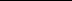 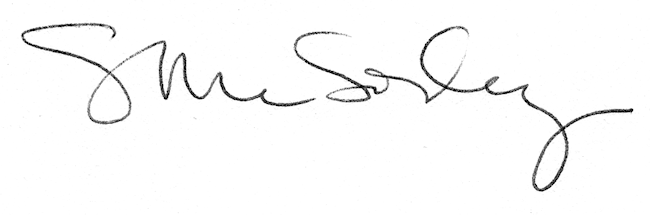 